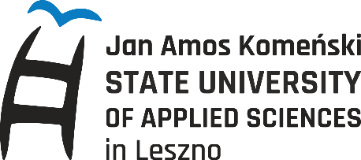 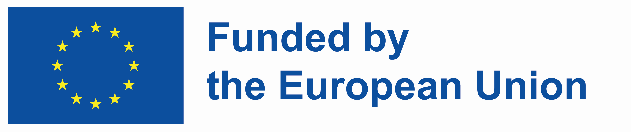 Green Travel – oświadczenie po powrocie z mobilności, Akcja 1: Mobilność edukacyjna, 
projekt KA131Ja niżej podpisany/-a …………………………………………………………………………………………………..………………………                                                                                                                      (imię i nazwisko)potwierdzam, że swoją podróż związaną z mobilnością do:…..........................………............................................................................................................                                                                                                    (nazwa instytucji, miejscowość, kraj)w terminie………………………………………………………………………………………………………………………………………….                                                                                               (daty pobytu w instytucji przyjmującej)odbyłem/-am za pośrednictwem:☐ transportu zbiorowego: pociąg, autobus☐ współdzielenia auta na zasadach carpooling1 wspólnie z:1. ………………………………………………………………………………………………………………………………………….2. ………………………………………………………………………………………………………………………………………….3. ………………………………………………………………………………………………………………………………………….Do oświadczenia dołączam następujące załączniki:1. ………………………………………2. ………………………………………3. ………………………………………Oświadczam, że zapoznałem/-am się z informacją dotyczącą wypłaty dodatku z tytułu „Green Travel” i jestem świadomy/-a odpowiedzialności karnej za złożenie fałszywego oświadczenia z art. 233 ustawy z dnia 6 czerwca 1997 roku kodeks karny (Dz. U. z 2021 r., poz. 2345). ……………….…………………………………………….              Data i podpis uczestnika mobilnościWypełnia pracownik Działu Nauki i Współpracy z Zagranicą / Koordynator programu ERAMSUS+Potwierdzam, że:☐ Uczestnik mobilności udostępnił do wglądu dowody podróży (bilety, ew. potwierdzenia zakupu biletów)☐ Uczestnik mobilności nie okazał dowodów podróży (możliwe tylko w przypadku carpooling)☐ Wysokość przyznanego dofinansowania nie ulega zmianie☐ Wysokość dofinansowania zostaje zmniejszona z kwoty……………………… do kwoty…………………………. 
W związku z tym, uczestnik mobilności został poinformowany o konieczności zwrócenia kwoty………….………… z tytułu różnicy w dofinansowaniu.……………….…………………………………………….                  Data i podpis pracownika